Publicado en  el 18/02/2014 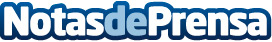 Nuevos gráficos GeForce GTX 750 de NVIDIA con arquitectura MaxwellDatos de contacto:NVIDIANota de prensa publicada en: https://www.notasdeprensa.es/nuevos-graficos-geforce-gtx-750-de-nvidia-con_1 Categorias: Hardware http://www.notasdeprensa.es